Shadetree &Community ln	July 2012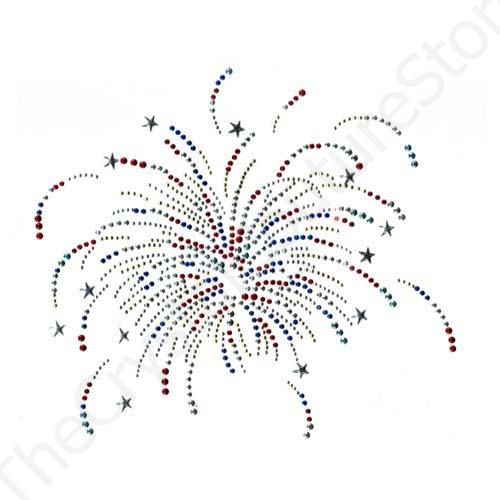 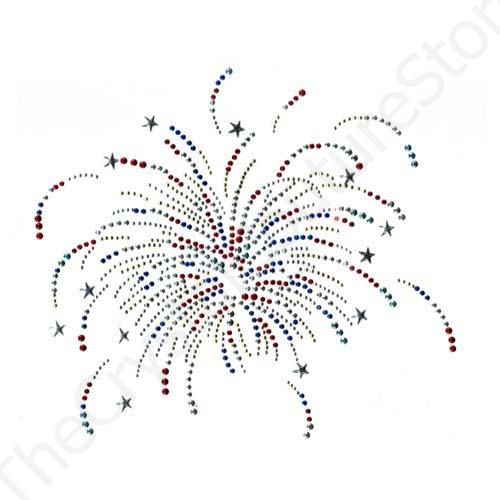                                                                                                                    WATER, SEWER and TRASH : This can be paid with 								Your rent, or separately. It should be payable to the apts. 								If paid separately, please pay by the 20th of the month. 								PLEASE try to use less water- as this will decrease								Your bill. HOT WEATHER: These a/c units shouldn’t be 								programmed to lower than 70 degrees. Set it- and it will 							go on/ off  to where it needs to be. PLEASE try to 								Remember that the filters should be changed out every 3								Months. 								RECYCLING: At Shade North as well as Community                                                                                                          lane- we have started a new Recycle program. The bin is directly near the regular trash (in one trash location only), and is for Recyclables ONLY-Paper, plastic & cardboard.  